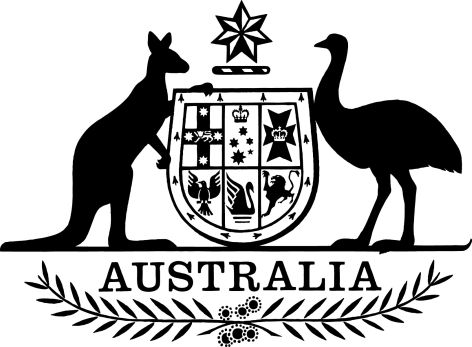 Australian Institute of Health and Welfare (Contracts) Regulation 2016I, General the Honourable Sir Peter Cosgrove AK MC (Ret’d), Governor-General of the Commonwealth of Australia, acting with the advice of the Federal Executive Council, make the following regulation.Dated 24 November 2016Peter CosgroveGovernor-GeneralBy His Excellency’s CommandSussan LeyMinister for Health and Aged CareContentsPart 1—Preliminary	11	Name	12	Commencement	13	Authority	14	Schedules	15	Definitions	1Part 2—Contract amount limit	26	Contract amount limit	2Schedule 1—Repeals	3Australian Institute of Health and Welfare Regulations 2006	3Part 1—Preliminary1  Name		This is the Australian Institute of Health and Welfare (Contracts) Regulation 2016.2  Commencement	(1)	Each provision of this instrument specified in column 1 of the table commences, or is taken to have commenced, in accordance with column 2 of the table. Any other statement in column 2 has effect according to its terms.Note:	This table relates only to the provisions of this instrument as originally made. It will not be amended to deal with any later amendments of this instrument.	(2)	Any information in column 3 of the table is not part of this instrument. Information may be inserted in this column, or information in it may be edited, in any published version of this instrument.3  Authority		This instrument is made under the Australian Institute of Health and Welfare Act 1987.4  Schedules		Each instrument that is specified in a Schedule to this instrument is amended or repealed as set out in the applicable items in the Schedule concerned, and any other item in a Schedule to this instrument has effect according to its terms.5  Definitions		In this instrument:Act means the Australian Institute of Health and Welfare Act 1987.Part 2—Contract amount limit6  Contract amount limit		For the purposes of paragraph 23(a) of the Act, the amount of $3 million is prescribed.Schedule 1—RepealsAustralian Institute of Health and Welfare Regulations 20061  The whole of the RegulationsRepeal the Regulations.Commencement informationCommencement informationCommencement informationColumn 1Column 2Column 3ProvisionsCommencementDate/Details1.  The whole of this instrumentThe day after this instrument is registered.26 November 2016